福建省嘉鑫科技实业有限公司年产铝制压铸件1000万件项目竣工环境保护验收监测报告表建设单位：福建省嘉鑫科技实业有限公司编制单位：福建省嘉鑫科技实业有限公司二零二四年六月建设单位法人代表:陈云清编制单位法人代表:陈云清表一表二表2-1项目组成一览表表2-5《污染影响类建设项目重大变动清单（试行）》对比分析一览表表三表四表五表六表七表7-1有组织排放废气检测结果表7-1有组织排放废气检测结果表7-2无组织排放废气检测结果表7-2无组织排放废气检测结果（续）表八建设单位：福建省嘉鑫科技实业有限公司编制单位：福建省嘉鑫科技实业有限公司电话:13599370337电话:13599370337传真:/传真:/邮编:350323邮编:350323地址:福建省福州市福清市融侨经济技术开发区清繁大道399号（3号车间、2号车间）地址:福建省福州市福清市融侨经济技术开发区清繁大道399号（3号车间、2号车间）建设项目名称福建省嘉鑫科技实业有限公司年产铝制压铸件1000万件福建省嘉鑫科技实业有限公司年产铝制压铸件1000万件福建省嘉鑫科技实业有限公司年产铝制压铸件1000万件福建省嘉鑫科技实业有限公司年产铝制压铸件1000万件福建省嘉鑫科技实业有限公司年产铝制压铸件1000万件建设单位名称福建省嘉鑫科技实业有限公司福建省嘉鑫科技实业有限公司福建省嘉鑫科技实业有限公司福建省嘉鑫科技实业有限公司福建省嘉鑫科技实业有限公司建设项目性质迁建迁建迁建迁建迁建建设地点福建省福州市福清市融侨经济技术开发区清繁大道399号（3号车间、2号车间）福建省福州市福清市融侨经济技术开发区清繁大道399号（3号车间、2号车间）福建省福州市福清市融侨经济技术开发区清繁大道399号（3号车间、2号车间）福建省福州市福清市融侨经济技术开发区清繁大道399号（3号车间、2号车间）福建省福州市福清市融侨经济技术开发区清繁大道399号（3号车间、2号车间）主要产品名称铝制压铸件铝制压铸件铝制压铸件铝制压铸件铝制压铸件设计生产能力年产铝制压铸件1000万件年产铝制压铸件1000万件年产铝制压铸件1000万件年产铝制压铸件1000万件年产铝制压铸件1000万件实际生产能力年产铝制压铸件1000万件年产铝制压铸件1000万件年产铝制压铸件1000万件年产铝制压铸件1000万件年产铝制压铸件1000万件建设项目环评时间2023年3月开工建设时间2023年12月2023年12月2023年12月调试时间2024年1月验收现场监测时间2024年5月30日~2024年5月31日；2024年5月30日~2024年5月31日；2024年5月30日~2024年5月31日；环评报告表审批部门福州市福清生态环境局环评报告表编制单位福州庆林环保科技开发有限公司福州庆林环保科技开发有限公司福州庆林环保科技开发有限公司环保设施设计单位/环保设施施工单位///投资总概算1000环保投资总概算50比例5%实际总概算1000环保投资50比例5%验收监测依据（1）《建设项目环境管理条例》（中华人民共和国国务院令第682号，2017.10.1）；（2）《建设项目竣工环境保护验收暂行办法》，国环规环评〔2017〕4号，2017年11月20日；（3）《建设项目竣工环境保护验收技术指南污染影响类》（生态环境部，公告2018年第9号，2018年5月15日）；（4）《关于印发污染影响类建设项目重大变动清单（试行）的通知》（环办环评函[2020]668号）（5）《福建省嘉鑫科技实业有限公司年产铝制压铸件1000万件环境影响报告表》，福州庆林环保科技开发有限公司，2023年3月；（6）《福州市生态环境局关于福建省嘉鑫科技实业有限公司年产铝制压铸件1000万件环境影响报告表的批复》（榕融环评〔2023〕78号），福州市生态环境局，2023年8月29日；（1）《建设项目环境管理条例》（中华人民共和国国务院令第682号，2017.10.1）；（2）《建设项目竣工环境保护验收暂行办法》，国环规环评〔2017〕4号，2017年11月20日；（3）《建设项目竣工环境保护验收技术指南污染影响类》（生态环境部，公告2018年第9号，2018年5月15日）；（4）《关于印发污染影响类建设项目重大变动清单（试行）的通知》（环办环评函[2020]668号）（5）《福建省嘉鑫科技实业有限公司年产铝制压铸件1000万件环境影响报告表》，福州庆林环保科技开发有限公司，2023年3月；（6）《福州市生态环境局关于福建省嘉鑫科技实业有限公司年产铝制压铸件1000万件环境影响报告表的批复》（榕融环评〔2023〕78号），福州市生态环境局，2023年8月29日；（1）《建设项目环境管理条例》（中华人民共和国国务院令第682号，2017.10.1）；（2）《建设项目竣工环境保护验收暂行办法》，国环规环评〔2017〕4号，2017年11月20日；（3）《建设项目竣工环境保护验收技术指南污染影响类》（生态环境部，公告2018年第9号，2018年5月15日）；（4）《关于印发污染影响类建设项目重大变动清单（试行）的通知》（环办环评函[2020]668号）（5）《福建省嘉鑫科技实业有限公司年产铝制压铸件1000万件环境影响报告表》，福州庆林环保科技开发有限公司，2023年3月；（6）《福州市生态环境局关于福建省嘉鑫科技实业有限公司年产铝制压铸件1000万件环境影响报告表的批复》（榕融环评〔2023〕78号），福州市生态环境局，2023年8月29日；（1）《建设项目环境管理条例》（中华人民共和国国务院令第682号，2017.10.1）；（2）《建设项目竣工环境保护验收暂行办法》，国环规环评〔2017〕4号，2017年11月20日；（3）《建设项目竣工环境保护验收技术指南污染影响类》（生态环境部，公告2018年第9号，2018年5月15日）；（4）《关于印发污染影响类建设项目重大变动清单（试行）的通知》（环办环评函[2020]668号）（5）《福建省嘉鑫科技实业有限公司年产铝制压铸件1000万件环境影响报告表》，福州庆林环保科技开发有限公司，2023年3月；（6）《福州市生态环境局关于福建省嘉鑫科技实业有限公司年产铝制压铸件1000万件环境影响报告表的批复》（榕融环评〔2023〕78号），福州市生态环境局，2023年8月29日；（1）《建设项目环境管理条例》（中华人民共和国国务院令第682号，2017.10.1）；（2）《建设项目竣工环境保护验收暂行办法》，国环规环评〔2017〕4号，2017年11月20日；（3）《建设项目竣工环境保护验收技术指南污染影响类》（生态环境部，公告2018年第9号，2018年5月15日）；（4）《关于印发污染影响类建设项目重大变动清单（试行）的通知》（环办环评函[2020]668号）（5）《福建省嘉鑫科技实业有限公司年产铝制压铸件1000万件环境影响报告表》，福州庆林环保科技开发有限公司，2023年3月；（6）《福州市生态环境局关于福建省嘉鑫科技实业有限公司年产铝制压铸件1000万件环境影响报告表的批复》（榕融环评〔2023〕78号），福州市生态环境局，2023年8月29日；验收监测评价标准、标号、级别、限值一、污染物排放标准本工程废水经预处理后排入福清市融元污水处理厂集中处理，废水执行《污水综合排放标准》（GB8978-1996）表4中三级标准及福清市融元污水处理厂接管标准，从严执行，其中氨氮、总磷执行《污水排入城镇下水道水质标准》（GB/T31962-2015）表1中B级标准。福清市融元污水处理厂出水排放执行《城镇污水处理厂污染物排放标准》（GB18918-2002）一级A标准，最后排入龙江。详见表1-1。表1-1项目污水排放标准废气项目压铸废气和熔化废气一齐排放，颗粒物执行《铸造工业大气污染物排放标准》(GB39726-2020)表1标准限值；燃天然气废气颗粒物、二氧化硫、氮氧化物有组织排放浓度和排放速率均满足《大气污染物综合排放标准》（GB16297-1996）表2二级标准限值，同时满足《关于印发<工业炉窑大气污染综合治理方案>的通知》（环大气[2019]56号）和《福建省工业炉窑大气污染综合治理方案》（闽环保大气[2019]10号）鼓励按照颗粒物、二氧化硫、氮氧化物排放限值分别不高于30、200、300毫克/立方米限值标准；喷粉固化废气中非甲烷总烃排放参照执行《工业涂装工序挥发性有机物排放标准》（DB35/1782-2018）表1标准限值。非甲烷总烃厂区内浓度限值执行《挥发性有机物无组织排放控制标准》（GB37822-2019）表A.1特别排放限值要求；颗粒物厂区内无组织浓度限值执行《铸造工业大气污染物排放标准》(GB39726-2020)表A.1标准限值；挥发性有机物厂界无组织执行《工业涂装工序挥发性有机物排放标准》（DB35/1782-2018）表3标准限值。一、污染物排放标准本工程废水经预处理后排入福清市融元污水处理厂集中处理，废水执行《污水综合排放标准》（GB8978-1996）表4中三级标准及福清市融元污水处理厂接管标准，从严执行，其中氨氮、总磷执行《污水排入城镇下水道水质标准》（GB/T31962-2015）表1中B级标准。福清市融元污水处理厂出水排放执行《城镇污水处理厂污染物排放标准》（GB18918-2002）一级A标准，最后排入龙江。详见表1-1。表1-1项目污水排放标准废气项目压铸废气和熔化废气一齐排放，颗粒物执行《铸造工业大气污染物排放标准》(GB39726-2020)表1标准限值；燃天然气废气颗粒物、二氧化硫、氮氧化物有组织排放浓度和排放速率均满足《大气污染物综合排放标准》（GB16297-1996）表2二级标准限值，同时满足《关于印发<工业炉窑大气污染综合治理方案>的通知》（环大气[2019]56号）和《福建省工业炉窑大气污染综合治理方案》（闽环保大气[2019]10号）鼓励按照颗粒物、二氧化硫、氮氧化物排放限值分别不高于30、200、300毫克/立方米限值标准；喷粉固化废气中非甲烷总烃排放参照执行《工业涂装工序挥发性有机物排放标准》（DB35/1782-2018）表1标准限值。非甲烷总烃厂区内浓度限值执行《挥发性有机物无组织排放控制标准》（GB37822-2019）表A.1特别排放限值要求；颗粒物厂区内无组织浓度限值执行《铸造工业大气污染物排放标准》(GB39726-2020)表A.1标准限值；挥发性有机物厂界无组织执行《工业涂装工序挥发性有机物排放标准》（DB35/1782-2018）表3标准限值。一、污染物排放标准本工程废水经预处理后排入福清市融元污水处理厂集中处理，废水执行《污水综合排放标准》（GB8978-1996）表4中三级标准及福清市融元污水处理厂接管标准，从严执行，其中氨氮、总磷执行《污水排入城镇下水道水质标准》（GB/T31962-2015）表1中B级标准。福清市融元污水处理厂出水排放执行《城镇污水处理厂污染物排放标准》（GB18918-2002）一级A标准，最后排入龙江。详见表1-1。表1-1项目污水排放标准废气项目压铸废气和熔化废气一齐排放，颗粒物执行《铸造工业大气污染物排放标准》(GB39726-2020)表1标准限值；燃天然气废气颗粒物、二氧化硫、氮氧化物有组织排放浓度和排放速率均满足《大气污染物综合排放标准》（GB16297-1996）表2二级标准限值，同时满足《关于印发<工业炉窑大气污染综合治理方案>的通知》（环大气[2019]56号）和《福建省工业炉窑大气污染综合治理方案》（闽环保大气[2019]10号）鼓励按照颗粒物、二氧化硫、氮氧化物排放限值分别不高于30、200、300毫克/立方米限值标准；喷粉固化废气中非甲烷总烃排放参照执行《工业涂装工序挥发性有机物排放标准》（DB35/1782-2018）表1标准限值。非甲烷总烃厂区内浓度限值执行《挥发性有机物无组织排放控制标准》（GB37822-2019）表A.1特别排放限值要求；颗粒物厂区内无组织浓度限值执行《铸造工业大气污染物排放标准》(GB39726-2020)表A.1标准限值；挥发性有机物厂界无组织执行《工业涂装工序挥发性有机物排放标准》（DB35/1782-2018）表3标准限值。一、污染物排放标准本工程废水经预处理后排入福清市融元污水处理厂集中处理，废水执行《污水综合排放标准》（GB8978-1996）表4中三级标准及福清市融元污水处理厂接管标准，从严执行，其中氨氮、总磷执行《污水排入城镇下水道水质标准》（GB/T31962-2015）表1中B级标准。福清市融元污水处理厂出水排放执行《城镇污水处理厂污染物排放标准》（GB18918-2002）一级A标准，最后排入龙江。详见表1-1。表1-1项目污水排放标准废气项目压铸废气和熔化废气一齐排放，颗粒物执行《铸造工业大气污染物排放标准》(GB39726-2020)表1标准限值；燃天然气废气颗粒物、二氧化硫、氮氧化物有组织排放浓度和排放速率均满足《大气污染物综合排放标准》（GB16297-1996）表2二级标准限值，同时满足《关于印发<工业炉窑大气污染综合治理方案>的通知》（环大气[2019]56号）和《福建省工业炉窑大气污染综合治理方案》（闽环保大气[2019]10号）鼓励按照颗粒物、二氧化硫、氮氧化物排放限值分别不高于30、200、300毫克/立方米限值标准；喷粉固化废气中非甲烷总烃排放参照执行《工业涂装工序挥发性有机物排放标准》（DB35/1782-2018）表1标准限值。非甲烷总烃厂区内浓度限值执行《挥发性有机物无组织排放控制标准》（GB37822-2019）表A.1特别排放限值要求；颗粒物厂区内无组织浓度限值执行《铸造工业大气污染物排放标准》(GB39726-2020)表A.1标准限值；挥发性有机物厂界无组织执行《工业涂装工序挥发性有机物排放标准》（DB35/1782-2018）表3标准限值。一、污染物排放标准本工程废水经预处理后排入福清市融元污水处理厂集中处理，废水执行《污水综合排放标准》（GB8978-1996）表4中三级标准及福清市融元污水处理厂接管标准，从严执行，其中氨氮、总磷执行《污水排入城镇下水道水质标准》（GB/T31962-2015）表1中B级标准。福清市融元污水处理厂出水排放执行《城镇污水处理厂污染物排放标准》（GB18918-2002）一级A标准，最后排入龙江。详见表1-1。表1-1项目污水排放标准废气项目压铸废气和熔化废气一齐排放，颗粒物执行《铸造工业大气污染物排放标准》(GB39726-2020)表1标准限值；燃天然气废气颗粒物、二氧化硫、氮氧化物有组织排放浓度和排放速率均满足《大气污染物综合排放标准》（GB16297-1996）表2二级标准限值，同时满足《关于印发<工业炉窑大气污染综合治理方案>的通知》（环大气[2019]56号）和《福建省工业炉窑大气污染综合治理方案》（闽环保大气[2019]10号）鼓励按照颗粒物、二氧化硫、氮氧化物排放限值分别不高于30、200、300毫克/立方米限值标准；喷粉固化废气中非甲烷总烃排放参照执行《工业涂装工序挥发性有机物排放标准》（DB35/1782-2018）表1标准限值。非甲烷总烃厂区内浓度限值执行《挥发性有机物无组织排放控制标准》（GB37822-2019）表A.1特别排放限值要求；颗粒物厂区内无组织浓度限值执行《铸造工业大气污染物排放标准》(GB39726-2020)表A.1标准限值；挥发性有机物厂界无组织执行《工业涂装工序挥发性有机物排放标准》（DB35/1782-2018）表3标准限值。表1-2废气污染物排放标准（1）（3）噪声项目运营期噪声排放执行GB12348-2008《工业企业厂界环境噪声排放标准》中的3类标准。表1-3工业企业厂界环境噪声排放限值单位：dB(A)（4）固废一般固体废物贮存处置按照《一般工业固体废物贮存、处置场污染控制标准》（G18599-2020）的相关规定进行综合利用和处置。危险废物应按照《危险废物贮存污染控制标准》（GB18597-2023）和《危险废物污染防治技术政策》中的要求进行处置。表1-2废气污染物排放标准（1）（3）噪声项目运营期噪声排放执行GB12348-2008《工业企业厂界环境噪声排放标准》中的3类标准。表1-3工业企业厂界环境噪声排放限值单位：dB(A)（4）固废一般固体废物贮存处置按照《一般工业固体废物贮存、处置场污染控制标准》（G18599-2020）的相关规定进行综合利用和处置。危险废物应按照《危险废物贮存污染控制标准》（GB18597-2023）和《危险废物污染防治技术政策》中的要求进行处置。表1-2废气污染物排放标准（1）（3）噪声项目运营期噪声排放执行GB12348-2008《工业企业厂界环境噪声排放标准》中的3类标准。表1-3工业企业厂界环境噪声排放限值单位：dB(A)（4）固废一般固体废物贮存处置按照《一般工业固体废物贮存、处置场污染控制标准》（G18599-2020）的相关规定进行综合利用和处置。危险废物应按照《危险废物贮存污染控制标准》（GB18597-2023）和《危险废物污染防治技术政策》中的要求进行处置。表1-2废气污染物排放标准（1）（3）噪声项目运营期噪声排放执行GB12348-2008《工业企业厂界环境噪声排放标准》中的3类标准。表1-3工业企业厂界环境噪声排放限值单位：dB(A)（4）固废一般固体废物贮存处置按照《一般工业固体废物贮存、处置场污染控制标准》（G18599-2020）的相关规定进行综合利用和处置。危险废物应按照《危险废物贮存污染控制标准》（GB18597-2023）和《危险废物污染防治技术政策》中的要求进行处置。表1-2废气污染物排放标准（1）（3）噪声项目运营期噪声排放执行GB12348-2008《工业企业厂界环境噪声排放标准》中的3类标准。表1-3工业企业厂界环境噪声排放限值单位：dB(A)（4）固废一般固体废物贮存处置按照《一般工业固体废物贮存、处置场污染控制标准》（G18599-2020）的相关规定进行综合利用和处置。危险废物应按照《危险废物贮存污染控制标准》（GB18597-2023）和《危险废物污染防治技术政策》中的要求进行处置。工程建设内容：福建省嘉鑫科技实业有限公司于2019年购买了福清市融侨经济技术开发区清繁大道399号地皮并规划建设了5栋厂房，2023年已建设完成，并取得相应的不动产权证。后将“年产铝制压铸件100万件生产项目”迁建至福清市音西街道瑶峰村清繁大道399号（2号车间、3号车间），其余厂房空置，暂时不设置生产项目。本项目将迁建前的主要生产设备全移至新厂，并添置相应生产设备，将产能扩大为年产铝制压铸件1000万件，迁建后原厂不再进行生产。本项目地理位置见附图1，本项目周边环境示意图见附图2。项目主要从事铝制压铸件生产，设计规模年产铝制压铸件1000万件，实际年产铝制压铸件1000万件。项目总平布置图见附图3，分别设有3号生产车间、4号生产车间。项目总投资1000万元，新增员工70人，年生产265天，两班制，每班8小时，工程组成及建设内容详见表2-1。类别项目项目环评内容实际建设情况一致性分析主体工程3号车间3号车间厂房共4层，占地面积为3063.24m2，一层设置为压铸工序，二层设置为喷涂工序，三层设置有包装工序，四层为仓库。厂房共4层，占地面积为3063.24m2，一层设置为压铸工序，二层设置为喷涂工序，三层设置有包装工序，四层为仓库。一致主体工程2号车间2号车间厂房共4层，占地面积为3063.24m2，本项目仅利用该厂房一层部分厂房进行数控CNC工艺，其余部分外租。（数控CNC工艺无产污）厂房共4层，占地面积为3063.24m2，本项目仅利用该厂房一层部分厂房进行数控CNC工艺，其余部分外租。（数控CNC工艺无产污）一致公用工程供水供水接市政供水管网接市政供水管网一致公用工程供电供电接市政供电系统接市政供电系统一致环保工程废水处理废水处理生产废水经废水处理系统预处理后与生活污水经化粪池处理后一齐接入工业园区污水管网，再经融元污水处理厂处理后排放。生产废水经废水处理系统预处理后与生活污水经化粪池处理后一齐接入工业园区污水管网，再经融元污水处理厂处理后排放。一致环保工程废气处理废气处理抛光粉尘经过水帘抛光机自带水帘处理后，少量颗粒物无组织排放，水帘柜内金属屑定期打捞；压铸产生的粉尘、熔化废气经收集后经一套布袋除尘器处理后通过1根25m高排气筒（DA001）排放；喷粉固化废气产生废气随热风经活性炭吸附处理后通过1根25m高排气筒（DA002）排放；压铸脱模工序产生少量有机废气无组织排放；喷粉粉尘采用大旋风回收系统，集中收集后回收抛光粉尘经过水帘抛光机自带水帘处理后，少量颗粒物无组织排放，水帘柜内金属屑定期打捞；压铸产生的粉尘、熔化废气经收集后经一套布袋除尘器处理后通过1根25m高排气筒（DA001）排放；喷粉固化废气产生废气随热风经活性炭吸附处理后通过1根25m高排气筒（DA002）排放；压铸脱模工序产生少量有机废气无组织排放；喷粉粉尘采用大旋风回收系统，集中收集后回收一致环保工程固废处置生活垃圾设置生活垃圾桶，生活垃圾经分类收集后委托市政环卫部门统一清运处置设置生活垃圾桶，生活垃圾经分类收集后委托市政环卫部门统一清运处置一致环保工程固废处置一般工业固体废物设一般工业固废暂存区，外售或委托环卫部门清运设一般工业固废暂存区，外售或委托环卫部门清运一致环保工程固废处置危险废物设置了危险废物暂存间，占地25m2，贴明警示标志并设好围堰和地面防渗，项目危险废物暂时存放在危险废物暂存间。厂房内设置了危险废物暂存间，占地25m2，贴明警示标志并设好围堰和地面防渗，项目危险废物暂时存放在危险废物暂存间一致环保工程噪声处置噪声处置选用低噪声设备，加强设备的维护管理，对高噪声设备采取减震、隔声等降噪措施已选用低噪声设备、隔声、减振、消声处理一致原辅材料消耗及水平衡：项目主要从事铝制压铸件的生产，生产铝制压铸件1000万件/年。环评阶段主要原辅材料用量与验收工程原辅料用量未发生变动，详见表2-2。表2-2主要原辅材料及用量主要工艺流程及产污环节（附处理工艺流程图，标出产污节点）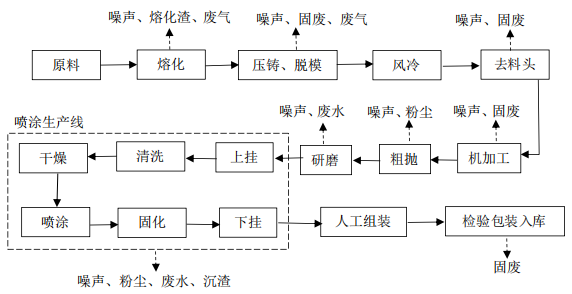 图2-1项目生产工艺及产污环节图工艺流程说明：①工艺说明（1）熔化：将外购的铝合金锭放入压铸件配套的集中熔化炉内化，温度约为400~700℃，采用天然气电加热。该过程会产生颗粒物废气、噪声以及熔化渣。本项目使用的铝合金锭是99.99%的铝锭，杂质含量≤0.001%，熔化过程只会产生颗粒物。（2）压铸、脱模：熔化后的金属水由浇注机械手自动定量浇入压铸机的铸模内，在压铸前铸模需要预热，并对铸模涂刷脱模剂，预防粘模，金属液经压铸成型后，由取件机器人将铸件从铸模中取出。该过程会产生压铸废气、脱模废水、噪声和废脱模剂桶。（3）风冷：通过风扇，在皮带传送带上将压铸成型的半成品温度降低。（4）去除料头：将半成品通过人工去掉料头。该过程会产生噪声、固废。（5）机加工：将半成品通过钻床、铣床加工孔或做螺纹加工。该过程会产生固废和噪声。（6）粗抛：将半成品用砂带去除产品的边角不平整。该过程会产生粉尘和噪声。（7）研磨：将半成品放置于自动研磨机将去除产品边角不平整，本工序采用湿法研磨。该过程会产生研磨废水和噪声。（8）上挂：将产品挂上喷涂线。（9）清洗：在喷涂线上经运输过程进行喷淋清洗预脱脂，再经喷涂线使工件输送至脱脂槽上方，然后放入装满脱脂清洗溶液（清洗剂）的脱脂槽内冲淋，以去除工件表面的油污，然后前进出槽，工件表面多余的溶液通过重力流入工件正下方的脱脂槽内进行循环使用。本项目脱脂清洗剂是弱碱性脱脂剂，主要用于喷淋金属表面处理，对金属无腐蚀，易用冷水洗涤。整个生产工艺不属电镀行业规范条件中界定范围，酸洗工艺是指利用酸溶液去除钢铁表面上的氧化皮和锈蚀物的方法称为酸洗，是清洁金属表面的一种方法。通常与预膜一起进行。一般将制件浸入硫酸等的水溶液，以除去金属表面的氧化物等薄膜。脱脂工序是指对工件表面去油处理，采用脱脂液进行脱脂，脱脂液中不含硫酸，与电镀行业中酸洗不同。脱脂后的工件通过喷涂流水线进入清水槽上空，喷淋水洗，以去除工件表面的脱脂液。再进入陶化槽处理，在表面形成具有足够的硬度、耐高温和防腐蚀性的膜。后再次进入水洗区喷淋水洗，水洗目的主要是清除半成品表面从陶化槽中所带出的残液。根据工段所用陶化液分析，涂装前处理工艺主要产污节点及污染物包括：清洗含脱脂液废水（表面活性剂、酸碱度），清洗含陶化液废水（氟化物、酸碱度）。废陶化液、废脱脂液。废水中不含铁离子、锌离子、磷酸盐。主要污染物为COD、石油类、氟化物等。该过程还会产生废清洗剂桶、废陶化剂桶、噪声以及处理废水产生的含金属沉渣。（10）干燥：将通过喷涂前处理设备的工件，送入烤炉（水切炉），烤干水分。干燥工序烤炉部分使用天然气加热。使用天然气加热水切炉干燥时会产生燃天然气废气。（11）喷涂：粉末涂料通过静电喷枪，喷射到工件表面，工件带有负离子，静电喷枪上喷出来的粉末有正离子，喷出来后，吸附到工件表面。其余粉末涂料通过大旋风回收系统再次回收利用。（12）固化：工件通过固化炉，涂层固化，固化过程会产生少量的挥发性有机物。固化工序固化炉使用天然气，使用天然气加热锅炉固化时会产生废气。（13）下挂：工件完成喷涂制程，将其从线上取下归类放置。（14）人工组装：将组件按照规范组装完成，合格品入成品仓库。（15）检验包装入库：将成品进行合格性检测，对通过检测的成品包装入库出货。整个项目生产过程中用到的能源是电和天然气，天然气主要用于集中熔化炉、喷涂生产线的水切炉和固化炉，其余设备均使用电作为能源。项目采用先进的连续自动生产线进行静电喷塑涂饰，根据建设单位提供资料，项目喷房设在隔离房中，粉末经大旋风回收系统收集后全部再利用（回收效率98%）。主要产污环节：本项目所使用的原辅料均不含重金属，生产过程也不会产生重金属。废气：主要为熔化工序产生的废气、压铸废气及脱模产生的废气、粗抛产生的粉尘、干燥废气及喷涂粉尘及固化废气等。废水：生产废水包括压铸脱模工序废水、喷涂前处理工序水洗废水等。噪声：生产线生产设备运转时产生噪声。固废：主要为边角料、金属屑、熔化渣及不合格品、污水处理系统产生污泥、除尘器收沉渣、废包装材料、废脱模剂桶、清洗剂桶和陶化剂桶等。主要生产设备：项目主要生产设备见表2-3。表2-3项目主要生产设备（全厂设备）从表2-3可知，项目主要生产设备未发生变动。表2-4项目主要环境保护目标一览表从表2-4可知，项目主要环境保护目标未发生变动工程变动情况：项目工程建设内容、原辅料用量、生产工艺及主要生产设备基本与环评内容基本一致，生产规模及生产工艺未发生改变，采取的各污染防治措施基本按照环评及批复阶段提出的要求进行。对照环评及批复，本项目性质、规模、地点、采用的生产工艺以及防治污染措施未发生重大变动。根据环保部《关于印发污染影响类建设项目重大变动清单（试行）的通知》（环办环评函[2020]668号）、《关于印发环评管理中部分行业建设项目重大变动清单的通知》（环办[2015]52号）的规定，未发生重大变动的项目可纳入竣工环境保护验收管理。因此，项目可正常纳入竣工环境保护验收管理。类别《污染影响类建设项目重大变动清单（试行）》内容环评实际建设是否属于重大变更项目性质1.建设项目开发、使用功能发生变化的项目从事铝制压铸件生产。项目从事铝制压铸件生产。否项目规模2.生产、处置或储存能力增大30%及以上的。3.生产、处置或储存能力增大，导致废水第一类污染物排放量增加的。4.位于环境质量不达标区的建设项目生产、处置或储存能力增大，导致相应污染物排放量增加的（细颗粒物不达标区，相应污染物为二氧化硫、氮氧化物、可吸入颗粒物、挥发性有机物；臭氧不达标区，相应污染物为氮氧化物、挥发性有机物；其他大气、水污染物因子不达标区，相应污染物为超标污染因子）；位于达标区的建设项目生产、处置或储存能力增大，导致污染物排放量增加10%及以上的。年产铝制压铸件1000万件年产铝制压铸件1000万件否项目建设地点5.重新选址；在原厂址附近调整（包括总平面布置变化）导致环境防护距离范围变化且新增敏感点的。建设地点位于福建省福州市福清市融侨经济技术开发区清繁大道399号（3号车间、2号车间）建设地点位于福建省福州市福清市融侨经济技术开发区清繁大道399号（3号车间、2号车间）否项目生产工艺6.新增产品品种或生产工艺（含主要生产装置、设备及配套设施）、主要原辅材料、燃料变化，导致以下情形之一：（1）新增排放污染物种类的（毒性、挥发性降低的除外）；（2）位于环境质量不达标区的建设项目相应污染物排放量增加的；（3）废水第一类污染物排放量增加的；（4）其他污染物排放量增加10%及以上的。7.物料运输、装卸、贮存方式变化，导致大气污染物无组织排放量增加10%及以上的。主要工艺流程为压铸、机加工、喷涂等。项目实际生产工艺与环评一致。不改变主体生产工艺。未新增排放污染物种类；本项目位于环境质量达标区；未增加废水第一类污染物排放量；未导致其他污染物排放量增加10%及以上。否环境保护措施环境保护措施:8.废气、废水污染防治措施变化，导致第6条中所列情形之一（废气无组织排放改为有组织排放、污染防治措施强化或改进的除外）或大气污染物无组织排放量增加10%及以上的。9.新增废水直接排放口；废水由间接排放改为直接排放；废水直接排放口位置变化，导致不利环境影响加重的。10.新增废气主要排放口（废气无组织排放改为有组织排放的除外）；主要排放口排气筒高度降低10%及以上的。11.噪声、土壤或地下水污染防治措施变化，导致不利环境影响加重的。12.固体废物利用处置方式由委托外单位利用处置改为自行利用处置的（自行利用处置设施单独开展环境影响评价的除外）；固体废物自行处置方式变化，导致不利环境影响加重的。13.事故废水暂存能力或拦截设施变化，导致环境风险防范能力弱化或降低的。生产废水处理达标后经市政管网排入污水处理厂。生活污水经化粪池处理达到《污水综合排放标准》(GB8978-1996)表4中的三级标准后（其中氨氮参照执行《污水排入城镇下水道水质标准》(GB/T31962-2015)表1中B级标准限值），排入市政污水管网，送往福清市融元污水处理厂统一处理。废气经处理设施处理后达标排放。可选管理，选用低噪声设备。一般固废委托利用，危险废物委托有资质单位处理。生产废水处理达标后经市政管网排入污水处理厂。生活污水经化粪池处理达到《污水综合排放标准》(GB8978-1996)表4中的三级标准后（其中氨氮参照执行《污水排入城镇下水道水质标准》(GB/T31962-2015)表1中B级标准限值），排入市政污水管网，送往福清市融元污水处理厂统一处理。废气经处理设施处理后达标排放。可选管理，选用低噪声设备。一般固废委托利用，危险废物委托有资质单位处理。否主要污染源、污染物处理和排放废水污染物治理设施①生活污水根据查阅水费等相关资料，全厂生活污水排放量为1802t/a。生活污水经化粪池处理达到《污水综合排放标准》(GB8978-1996)表4中的三级标准后（其中氨氮参照执行《污水排入城镇下水道水质标准》(GB/T31962-2015)表1中B级标准限值），排入市政污水管网，送往福清市融元污水处理厂。②研磨废水项目研磨工序采用湿法研磨研磨用水量为0.5t/d，蒸发量为0.1t/d，研磨废水经3#车间厂房外4m3沉淀池沉淀后排至厂内污水处理设施处理后进入工业区污水处理厂进一步处理。③脱脂废水脱脂、陶化过程使用脱脂水溶液、陶化水溶液均为循环使用，每年更换一次，本项目脱脂用水量为2.4t/d，损耗为2.2t/d，剩余部分每年交由危废处理单位回收处理的量为0.2t。④压铸脱模废水压铸后脱模过程会产生一定量的脱模废水，项目脱模剂用量为5t/a，脱模剂使用时按1：20兑水，脱模剂勾兑用水量为0.38m3/d、100m3/a，脱模水大部分会高温蒸发，蒸发量为总用量的95%，则喷洒脱模剂滴洒产生的脱模废水产生量为0.02m3/d、5.25m3/a，压铸工序废水通过排水管集中收集后排入厂内污水处理系统。⑤喷涂前水洗废水项目进行喷涂作用前需通过脱脂、陶化、水洗等工序进行压铸件表面处理，整个前处理过程水洗均用自来水，水洗过程采用冲淋方式。水洗用水每周进行更换一次，一次30t水，一年用水1000t。水洗废水经污水处理站处理达到三级排放标准后通过市政管网排入融元污水处理厂。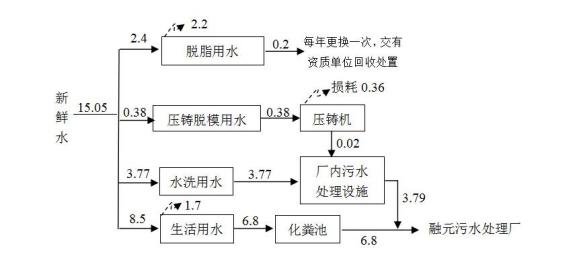 图3-1全厂水平衡图废气污染物治理设施抛光粉尘经过水帘抛光机自带水帘处理后，少量颗粒物无组织排放，水帘柜内金属屑定期打捞；压铸产生的粉尘、熔化废气经收集后经一套布袋除尘器处理后通过1根25m高排气筒（DA001）排放；喷粉固化废气产生废气随热风经活性炭吸附处理后通过1根25m高排气筒（DA002）排放；压铸脱模工序产生少量有机废气无组织排放；喷粉粉尘采用大旋风回收系统，集中收集后回收。废气处理设施照片见下图。为了解项目生产废气排放情况，本次验收共布设有组织监测点位2个（25m排气筒），详见附图4，采样照片见下图。（3）噪声污染物治理设施本项目主要噪声为：卧式冷室压铸机、自动研磨机、熔化炉、集中熔化炉、烤炉、保温炉、磨床、数控铣床运行时产生的噪声。通过选用低噪声设备，合理布局生产车间内生产设备，加强设备的使用和日常维护管理，维持设备处于良好的运转状态，避免因设备运转不正常时噪声的增高，将噪声声级较高的声源设置在墙较厚的厂房内，利用墙和厂内建筑物的阻隔作用使噪声得到衰减。为了解项目生产噪声对周边环境的影响，本次验收共布设4个厂界噪声监测点位，详见附图4。（4）固废处置措施本项目主要产生固废为生活垃圾和生产固废。①生活垃圾项目职工日常生活垃圾指定地点存放，委托环卫部门每日及时清运、处置。②生产固废边角废料、金属屑和熔化渣、不合格品产生量为15t/a，外售物资回收企业综合利用。废包装材料产生量为0.3t/a，外售物资回收企业综合利用。沉渣产生量20t/a，外售物资回收企业综合利用。项目建设有危险废物储存间25m2，砖混结构单层建筑，具有防风防雨防晒功能，危险废物实施分类管理，废包装桶、污水处理系统产生污泥、废陶化液、废脱脂液、废活性炭采用铁桶容器盛装，明确各类废弃物标识，分类包装，分类堆放，危废间设有专人管理，并做好危险废物转运台账，禁止陌生人进入；废包装桶、污水处理系统产生污泥、废陶化液、废脱脂液、废活性炭定期委托福建省固体废物处置有限公司处理。废包装桶产生量为0.3t/a、污水处理系统产生污泥产生量为3.0t/a、废陶化液产生量为20t/a、废脱脂液产生量为20t/a、废活性炭产生量为0.5t/a，建设单位已经与福建省固体废物处置有限公司签订合同。图3-4危废暂存间审批部门审批决定：你公司现有《年产铝制压铸件100万件项目》租赁福清市石竹街道福通路13号（福清昶胜光电科技有限公司现有生产车间），项目于2020年2月18日取得我局环评批复，并于2021年09月11日对该项目进行了自主验收。你公司《福建省嘉鑫科技实业有限公司年产铝制压铸件1000万件项目环境影响报告表》（以下简称《报告表》）收悉，我局经研究，现批复如下：一、根据《报告表》评价结论，原则同意福建省嘉鑫科技实业有限公司年产铝制压铸件1000万件项目选址在福清市融侨经济技术开发区清繁大道399号（2号车间、3号车间），经营范围及规模：年产铝制压铸件1000万件。二、本迁建项目建设过程应认真落实《报告表》中各项环保对策措施，并重点做好以下工作：1、雨、污水实行分流。脱脂和陶化废水循环使用，定期更换，更换的废液和废渣应严格按照危险废物进行转移处置，严禁外排。压铸脱模废水和清洗废水经自建污水处理站（设计规模30立方米/天，处理工艺：石灰石中和+絮凝沉淀处理工艺）预处理后，汇同生活污水（化粪池处理）排入福清市融元污水处理厂统一处理；雨水排入园区雨水管网。2、按《报告表》要求，生产均在密闭的无尘车间内进行。熔化废气及压铸废气收集后分别经布袋除尘器+25米高排气筒（DA001）排放；喷涂固化废气收集后经活性炭吸附+25米高排气筒（DA002）排放。严格落实有机废气无组织排放的防范措施，确保厂区内挥发性有机物、颗粒物无组织排放达到限值要求。3、应选用低噪声型设备，并采取隔声、减震等综合措施，厂界噪声应达标。4、固体废物应分类管理。边角料、金属屑、熔化渣、不合格品、废包装桶、废包装材料、沉渣等一般工业固废应全部回收利用或外售；废活性炭、废脱脂液、废陶化液、污水处理站污泥、各化学品包装桶等危险废物应严格按照《危险废物贮存污染控制标准》（GB18597-2023）设置危险废物贮存场所并设立危险废物标识，委托有相应处置资质单位统一处置，跨省转移危险废物需经生态环境部门许可同意，省内转移危险废物应执行危险废物转移联单制度并向生态环境部门备案。生活垃圾委托环卫部门及时清理外运。5、危险废物贮存场所等厂区重点区域应采用有效防渗等措施，切实防止因污水、废物扬散、流失和渗漏问题造成土壤污染，确保不对周边环境造成影响。6、认真落实《报告表》提出的监测计划，发现问题，及时整改，确保环保措施落实到位，污染物经治理稳定达标，不对周边环境造成影响。三、本迁建项目应执行以下污染物排放标准与主要污染物排放总量控制要求：（一）污染物排放标准：1、污水排放执行《污水综合排放标准》（GB8978-1996）表4中三级标准，其中，氨氮、总磷执行《污水排入城镇下水道水质标准》(GB/T31962-2015)表1中B级限值。2、压铸工艺、熔化工艺废气中颗粒物有组织排放从严执行《铸造工业大气污染物排放标准》(GB39726-2020)表1标准；二氧化硫和氮氧化物有组织排放执行《大气污染物综合排放标准》（GB16297-1996）表2中二级标准；同时上述三个指标应符合《福建省工业炉窑大气污染综合治理方案》（闽环保大气〔2019〕10号）中相关规定（鼓励按照颗粒物、SO2、NOX排放限值分别不高于30、200、300毫克/立方米实施改造）喷涂固化废气中非甲烷总烃有组织排放参照执行《工业涂装工序挥发性有机物排放标准》（DB35/1782-2018）表1标准限值；非甲烷总烃厂区内无组织排放限值执行《挥发性有机物无组织排放控制标准》（GB37822-2019）附录A的表A.1中排放限值的相应规定；非甲烷总烃厂界无组织排放参照执行《工业企业挥发性有机物排放标准》（DB35/1782—2018）表3无组织排放标准；颗粒物厂界无组织排放执行《大气污染物综合排放标准》（GB16297-1996）表2厂界无组织排放标准。3、厂界噪声执行《工业企业厂界环境噪声排放标准》（GB12348-2008）3类限值。（二）根据《报告表》关于本迁建项目主要污染物排放总量计算结果为：化学需氧量≤0.055吨/年，氨氮≤0.00555吨/年。二氧化硫≤1.22吨/年，氮氧化物≤0.96吨/年。VOCs≤0.2944吨/年。本迁建项目投产前，上述排污权指标应通过总量确认并按规定要求取得。四、本迁建项目应认真执行环境保护设施和主体工程环保同时设计、同时施工、同时投产使用制度，所配套建设的环境保护设施经验收合格后，方可投入生产。五、本迁建项目环境影响评价文件批复之后如出现下述情况还应执行下列要求：1、本迁建项目的性质、规模、地点、采用的生产工艺或者防治污染、防止生态破坏的措施发生重大变动的，你公司应当重新报批环境影响评价文件。2、本迁建项目环境影响评价文件自批准之日起满5年，项目方开工建设的，你公司应当报我局重新审核环境影响评价文件。3、今后国家或地方出台涉及本扩建项目的新的污染物排放总量控制政策，或对现有的污染物排放总量控制政策进行调整，本迁建项目按相关新政策执行。4、今后国家或地方对涉及本迁建项目的污染物排放标准进行修订，该标准对已经批准的建设项目执行新规定有明确时限要求的，按照新规定执行。对照本项目环评批复的要求，项目实际工程落实情况详见表4-2。表4-2环评批复落实情况一览表验收监测质量保证及质量控制：（1）分析方法与仪器表5-1分析方法与仪器表5-2仪器检定日期（2）人员资质表5-3人员资质情况一览表（3）大气监测分析过程中的质量保证和质量控制气体的采集、运输、保存、实验室分析和数据计算的全过程均按GB/T16157-1996《固定污染源排气中颗粒物测定与气态污染物采样方法》的要求进行。采样过程中采集平行样；实验室分析过程使用标准物质、采用空白试验、平行样测定、加标回收率测定，并对质控数据分析。表5-4废气质量控制及质量保证一览表表5-5烟气及流量校准情况表（4）噪声监测分析过程中的质量保证和质量控制多功能噪音分析仪在测试前后用声校准器（AWA6022A声校准器/ZKS014-07）进行校准，测量前后仪器的灵敏度相差不大于0.5dB，若大于0.5dB测试数据无效。附噪声仪器校验表。表5-6噪声仪器校验表（5）水质监测分析过程中的质量保证和质量控制表5-7实验室水质标准样质控结果表5-8空白样质控结果表表5-9现场平行样质控结果表表5-10实验室平行样质控结果表表5-11标样质控结果表验收监测内容：（1）废气监测内容本次验收共布设有组织监测点位1个，监测点见表6-1，点位置详见附图4。表6-1验收有组织废气监测点位一览表本次验收共布设无组织监测点位5个，监测点见表6-2，点位置详见附图4。表6-2验收无组织废气监测点位一览表（2）噪声监测内容本次验收共布设4个厂界噪声监测点位，1个周边敏感目标噪声监测点位，监测点见表6-3，各点位置详见附图4。表6-3验收噪声监测点位一览表（3）废水监测内容本次验收共布设1个废水监测点位，监测点见表6-4，各点位置详见附图4。表6-4验收噪声监测点位一览表验收监测期间生产工况记录：2024年5月30日~2024年5月31环境检测期间，项目正常生产，其中5月30日生产2.87万件铝制压铸件，达设计产能76.1%；5月31日生产2.92万件铝制压铸件，达设计产能77.5%。（1）废气监测结果有组织排放废气检测结果见表7-1。无组织废气监测结果见表7-2。采样日期采样点位检测项目检测项目单位检测数据检测数据检测数据检测数据采样日期采样点位检测项目检测项目单位123均值2024.5.30Q8 DA001排气筒进口标干流量标干流量m3/h3207348731603285 2024.5.30Q8 DA001排气筒进口含氧量含氧量%18.9 19.0 19.2 19.0 2024.5.30Q8 DA001排气筒进口颗粒物实测浓度mg/m365.7 66.1 67.0 66.3 2024.5.30Q8 DA001排气筒进口颗粒物排放速率kg/h0.21 0.23 0.21 0.22 2024.5.30Q8 DA001排气筒进口二氧化硫实测浓度mg/m3<3<3<3/2024.5.30Q8 DA001排气筒进口二氧化硫排放速率kg/h////2024.5.30Q8 DA001排气筒进口氮氧化物实测浓度mg/m314 12 14 13 2024.5.30Q8 DA001排气筒进口氮氧化物排放速率kg/h0.045 0.042 0.044 0.044 2024.5.30Q9 DA001排气筒出口标干流量标干流量m3/h3731352936163625 2024.5.30Q9 DA001排气筒出口含氧量含氧量%20.2 20.5 20.1 20.3 2024.5.30Q9 DA001排气筒出口颗粒物实测浓度mg/m33.7 3.8 3.8 3.8 2024.5.30Q9 DA001排气筒出口颗粒物排放速率kg/h0.014 0.013 0.014 0.014 2024.5.30Q9 DA001排气筒出口二氧化硫实测浓度mg/m3<3<3<3/2024.5.30Q9 DA001排气筒出口二氧化硫排放速率kg/h////2024.5.30Q9 DA001排气筒出口氮氧化物实测浓度mg/m3<3<3<3/2024.5.30Q9 DA001排气筒出口氮氧化物排放速率kg/h////2024.5.30Q10 DA002排气筒进口标干流量标干流量m3/h9089880392789057 2024.5.30Q10 DA002排气筒进口含氧量含氧量%20.920.920.920.92024.5.30Q10 DA002排气筒进口颗粒物实测浓度mg/m368.2 70.4 62.7 67.1 2024.5.30Q10 DA002排气筒进口颗粒物排放速率kg/h0.62 0.62 0.58 0.61 2024.5.30Q10 DA002排气筒进口二氧化硫实测浓度mg/m3<3<3<3/2024.5.30Q10 DA002排气筒进口二氧化硫排放速率kg/h////2024.5.30Q10 DA002排气筒进口氮氧化物实测浓度mg/m3<3<3<3/2024.5.30Q10 DA002排气筒进口氮氧化物排放速率kg/h////2024.5.30Q10 DA002排气筒进口非甲烷总烃实测浓度mg/m319.7 19.5 15.9 18.4 2024.5.30Q10 DA002排气筒进口非甲烷总烃排放速率kg/h0.18 0.17 0.15 0.17 2024.5.30Q11 DA002排气筒出口标干流量标干流量m3/h8324793277137990 2024.5.30Q11 DA002排气筒出口含氧量含氧量%20.820.820.820.82024.5.30Q11 DA002排气筒出口颗粒物实测浓度mg/m35.3 5.6 5.8 5.6 2024.5.30Q11 DA002排气筒出口颗粒物排放速率kg/h0.044 0.044 0.045 0.044 2024.5.30Q11 DA002排气筒出口二氧化硫实测浓度mg/m3<3<3<3/2024.5.30Q11 DA002排气筒出口二氧化硫排放速率kg/h////2024.5.30Q11 DA002排气筒出口氮氧化物实测浓度mg/m3<3<3<3/2024.5.30Q11 DA002排气筒出口氮氧化物排放速率kg/h////2024.5.30Q11 DA002排气筒出口非甲烷总烃实测浓度mg/m36.85 6.54 6.41 6.60 2024.5.30Q11 DA002排气筒出口非甲烷总烃排放速率kg/h0.057 0.052 0.049 0.053 2024.5.31Q8 DA001排气筒进口标干流量标干流量m3/h3280301640983465 2024.5.31Q8 DA001排气筒进口含氧量含氧量%18.919.118.818.92024.5.31Q8 DA001排气筒进口颗粒物实测浓度mg/m361.4 64.4 59.3 61.7 2024.5.31Q8 DA001排气筒进口颗粒物排放速率kg/h0.20 0.19 0.24 0.21 2024.5.31Q8 DA001排气筒进口二氧化硫实测浓度mg/m3<3<3<3/2024.5.31Q8 DA001排气筒进口二氧化硫排放速率kg/h////2024.5.31Q8 DA001排气筒进口氮氧化物实测浓度mg/m314 12 15 14 2024.5.31Q8 DA001排气筒进口氮氧化物排放速率kg/h0.046 0.036 0.061 0.048 采样日期采样点位检测项目检测项目单位检测数据检测数据检测数据检测数据采样日期采样点位检测项目检测项目单位123均值2024.5.31Q9 DA001排气筒出口标干流量标干流量m3/h3599364737043650 2024.5.31Q9 DA001排气筒出口含氧量含氧量%20.420.620.520.52024.5.31Q9 DA001排气筒出口颗粒物实测浓度mg/m35.0 4.5 4.1 4.5 2024.5.31Q9 DA001排气筒出口颗粒物排放速率kg/h0.018 0.016 0.015 0.0162024.5.31Q9 DA001排气筒出口二氧化硫实测浓度mg/m3<3<3<3/2024.5.31Q9 DA001排气筒出口二氧化硫排放速率kg/h////2024.5.31Q9 DA001排气筒出口氮氧化物实测浓度mg/m3<3<3<3/2024.5.31Q9 DA001排气筒出口氮氧化物排放速率kg/h////2024.5.31Q10 DA002排气筒进口标干流量标干流量m3/h8777940289989059 2024.5.31Q10 DA002排气筒进口含氧量含氧量%20.820.920.920.92024.5.31Q10 DA002排气筒进口颗粒物实测浓度mg/m375.3 73.3 74.0 74.2 2024.5.31Q10 DA002排气筒进口颗粒物排放速率kg/h0.66 0.69 0.67 0.67 2024.5.31Q10 DA002排气筒进口二氧化硫实测浓度mg/m3<3<3<3/2024.5.31Q10 DA002排气筒进口二氧化硫排放速率kg/h////2024.5.31Q10 DA002排气筒进口氮氧化物实测浓度mg/m3<3<3<3/2024.5.31Q10 DA002排气筒进口氮氧化物排放速率kg/h////2024.5.31Q10 DA002排气筒进口非甲烷总烃实测浓度mg/m314.7 13.7 13.9 14.1 2024.5.31Q10 DA002排气筒进口非甲烷总烃排放速率kg/h0.13 0.13 0.13 0.13 2024.5.31Q11 DA002排气筒出口标干流量标干流量m3/h7804769274847660 2024.5.31Q11 DA002排气筒出口含氧量含氧量%20.921.020.920.92024.5.31Q11 DA002排气筒出口颗粒物实测浓度mg/m36.7 6.4 6.0 6.4 2024.5.31Q11 DA002排气筒出口颗粒物排放速率kg/h0.052 0.049 0.045 0.049 2024.5.31Q11 DA002排气筒出口二氧化硫实测浓度mg/m3<3<3<3/2024.5.31Q11 DA002排气筒出口二氧化硫排放速率kg/h////2024.5.31Q11 DA002排气筒出口氮氧化物实测浓度mg/m3<3<3<3/2024.5.31Q11 DA002排气筒出口氮氧化物排放速率kg/h////2024.5.31Q11 DA002排气筒出口非甲烷总烃实测浓度mg/m34.38 5.54 5.64 5.19 2024.5.31Q11 DA002排气筒出口非甲烷总烃排放速率kg/h0.034 0.043 0.042 0.040 采样日期采样点位检测项目单位检测数据检测数据检测数据检测数据检测数据采样日期采样点位检测项目单位1234最大值2024.5.30Q1厂界上风向非甲烷总烃mg/m30.450.540.410.500.832024.5.30Q2厂界下风向非甲烷总烃mg/m30.720.660.740.620.832024.5.30Q3厂界下风向非甲烷总烃mg/m30.810.780.830.700.832024.5.30Q4厂界下风向非甲烷总烃mg/m30.620.770.820.750.832024.5.30Q1厂界上风向颗粒物mg/m30.1960.1930.1970.2000.2662024.5.30Q2厂界下风向颗粒物mg/m30.2660.2570.2500.2320.2662024.5.30Q3厂界下风向颗粒物mg/m30.2120.2180.2320.2180.2662024.5.30Q4厂界下风向颗粒物mg/m30.2470.2550.2590.2250.2662024.5.31Q1厂界上风向非甲烷总烃mg/m30.410.520.470.540.782024.5.31Q2厂界下风向非甲烷总烃mg/m30.670.580.760.740.782024.5.31Q3厂界下风向非甲烷总烃mg/m30.690.590.610.730.782024.5.31Q4厂界下风向非甲烷总烃mg/m30.740.640.780.550.782024.5.31Q1厂界上风向颗粒物mg/m30.1980.1930.1920.1950.2782024.5.31Q2厂界下风向颗粒物mg/m30.2540.2780.2380.2530.2782024.5.31Q3厂界下风向颗粒物mg/m30.2310.2380.2210.2540.2782024.5.31Q4厂界下风向颗粒物mg/m30.2610.2290.2140.2140.278采样日期采样点位检测项目单位检测数据检测数据检测数据检测数据检测数据采样日期采样点位检测项目单位1234最大值2024.5.30Q5厂区内监控点非甲烷总烃mg/m31.241.051.330.841.902024.5.30Q6厂区内监控点非甲烷总烃mg/m31.431.281.211.081.902024.5.30Q7厂区内监控点非甲烷总烃mg/m31.741.811.901.851.902024.5.30Q5厂区内监控点颗粒物mg/m30.443 0.390 0.434 0.417 0.4492024.5.30Q6厂区内监控点颗粒物mg/m30.438 0.449 0.399 0.371 0.4492024.5.30Q7厂区内监控点颗粒物mg/m30.410 0.378 0.397 0.424 0.4492024.5.31Q5厂区内监控点非甲烷总烃mg/m31.030.831.131.081.342024.5.31Q6厂区内监控点非甲烷总烃mg/m30.990.881.101.341.342024.5.31Q7厂区内监控点非甲烷总烃mg/m31.131.291.111.261.342024.5.31Q5厂区内监控点颗粒物mg/m30.481 0.454 0.441 0.428 0.4812024.5.31Q6厂区内监控点颗粒物mg/m30.411 0.418 0.477 0.371 0.4812024.5.31Q7厂区内监控点颗粒物mg/m30.380 0.420 0.448 0.402 0.481验收监测期间，在满足工况的条件下，项目DA001排气筒（压铸、熔化）颗粒物浓度范围为3.7-5.0mg/m3，二氧化硫浓度范围为<3.0mg/m3，氮氧化物浓度范围为<3.0mg/m3，颗粒物可达到《铸造工业大气污染物排放标准》(GB39726-2020)表1标准限值，同时颗粒物、SO2、NOX可达到《大气污染物综合排放标准》（GB16297-1996）表2标准，同时满足《关于印发<工业炉窑大气污染综合治理方案>的通知》（环大气[2019]56号）和《福建省工业炉窑大气污染综合治理方案》（闽环保大气[2019]10号）限值标准。项目DA002排气筒（压铸、熔化）颗粒物浓度范围为5.3-6.7mg/m3，二氧化硫浓度范围为<3.0mg/m3，氮氧化物浓度范围为<3.0mg/m3，非甲烷总烃浓度范围为4.38-6.85mg/m3，非甲烷总烃排放可达到《工业涂装工序挥发性有机物排放标准》（DB35/1782-2018）表1标准限值；同时颗粒物、SO2、NOX可达到《大气污染物综合排放标准》（GB16297-1996）表2标准，同时满足《关于印发<工业炉窑大气污染综合治理方案>的通知》（环大气[2019]56号）和《福建省工业炉窑大气污染综合治理方案》（闽环保大气[2019]10号）标准限值。验收监测期间，在满足工况的条件下，项目无组织排放的非甲烷总烃厂界监控点最大浓度为0.83mg/m3；非甲烷总烃厂区内监控点最大浓度为1.90mg/m3；颗粒物厂区内监控点最大浓度为0.481mg/m3；厂界VOCs无组织排放浓度可达到《工业企业挥发性有机物排放标准》（DB35/1782—2018）表3中无组织排放标准；厂界颗粒物排放浓度可达到《大气污染物综合排放标准》(GB16297－1996)表2无组织排放标准。厂内VOCs无组织排放浓度执行《挥发性有机物无组织排放控制标准》（GB37822-2019）中附录A表A.1特别排放限值；厂区内颗粒物可达到《铸造工业大气污染物排放标准》(GB39726-2020)表A.1无组织排放标准。（2）噪声监测结果在验收监测期间，满足工况的条件下，项目昼间噪声监测结果为57.6~62.8dB（A），可达到《工业企业厂界环境噪声排放标准》(GB12348-2008)中的3类标准限值。（3）废水监测结果在验收监测期间，满足工况的条件下，项目废水总排口排放可达到GB8978-1996《污水综合排放标准》表4中的三级标准（其中氨氮参照执行《污水排入城镇下水道水质标准》(GB/T31962-2015)）。验收监测结论：（1）“三同时”执行情况福建省嘉鑫科技实业有限公司年产铝制压铸件1000万件项目的建设履行了环境影响审批手续，根据环境影响评价法相关要求，做到了环境保护设施建设与主体工程同时设计、同时施工、同时投入使用。（2）废气监测结论验收监测期间，在满足工况的条件下，项目DA001排气筒（压铸、熔化）颗粒物浓度范围为3.7-5.0mg/m3，二氧化硫浓度范围为<3.0mg/m3，氮氧化物浓度范围为<3.0mg/m3，颗粒物可达到《铸造工业大气污染物排放标准》(GB39726-2020)表1标准限值，同时颗粒物、SO2、NOX可达到《大气污染物综合排放标准》（GB16297-1996）表2标准，同时满足《关于印发<工业炉窑大气污染综合治理方案>的通知》（环大气[2019]56号）和《福建省工业炉窑大气污染综合治理方案》（闽环保大气[2019]10号）限值标准。项目DA002排气筒（压铸、熔化）颗粒物浓度范围为5.3-6.7mg/m3，二氧化硫浓度范围为<3.0mg/m3，氮氧化物浓度范围为<3.0mg/m3，非甲烷总烃浓度范围为4.38-6.85mg/m3，非甲烷总烃排放可达到《工业涂装工序挥发性有机物排放标准》（DB35/1782-2018）表1标准限值；同时颗粒物、SO2、NOX可达到《大气污染物综合排放标准》（GB16297-1996）表2标准，同时满足《关于印发<工业炉窑大气污染综合治理方案>的通知》（环大气[2019]56号）和《福建省工业炉窑大气污染综合治理方案》（闽环保大气[2019]10号）标准限值。验收监测期间，在满足工况的条件下，项目无组织排放的非甲烷总烃厂界监控点最大浓度为0.83mg/m3；非甲烷总烃厂区内监控点最大浓度为1.90mg/m3；颗粒物厂区内监控点最大浓度为0.481mg/m3；厂界VOCs无组织排放浓度可达到《工业企业挥发性有机物排放标准》（DB35/1782—2018）表3中无组织排放标准；厂界颗粒物排放浓度可达到《大气污染物综合排放标准》(GB16297－1996)表2无组织排放标准。厂内VOCs无组织排放浓度执行《挥发性有机物无组织排放控制标准》（GB37822-2019）中附录A表A.1特别排放限值；厂区内颗粒物可达到《铸造工业大气污染物排放标准》(GB39726-2020)表A.1无组织排放标准。（3）厂界噪声监测结论项目生产过程噪声主要来源于生产设备运行的噪声，根据监测结果显示，项目厂界噪声均符合《工业企业厂界环境噪声排放标准》(GB12348-2008)中3类标准限值。（4）废水处理方式本项目废水经污水处理设施处理后达到《污水综合排放标准》(GB8978-1996)表4中的三级标准后（其中氨氮参照执行《污水排入城镇下水道水质标准》(GB/T31962-2015)表1中B级标准限值），排入市政污水管网，送往福清市融元污水处理厂统一处理。（5）固体废物处置方式项目职工日常生活垃圾指定地点存放，委托环卫部门每日及时清运、处置；一般固废委托物资回收单位回收；危险废物定期委托福建省固体废物处置有限公司处理，建设单位已经与福建省固体废物处置有限公司签订合同。（6）总量控制实行主要污染物总量控制是控制环境污染的主线，主要污染物总量控制指标已经纳入国民经济和社会发展“十三五”计划的综合指标体系。污染物排放总量参照执行《福建省环保局关于做好建设项目环保审批污染物总量控制有关工作的通知》（闽环保监【2007】52号文）和《“十三五”主要污染物总量控制规划编制技术指南》的有关总量调剂要求和项目排污特征，总量控制指标确定为CODcr、氨氮、SO2、NOx。项目外排废水主要为员工生活污水，项目生活污水经化粪池处理后经市政管网纳入污水处理厂处理，生活污水中的COD和氨氮排放总量计入污水处理厂总量中，不再列入总量控制要求。项目生产废水需进行总量控制。根据计算，本项目VOCs排放量为0.19t/a，符合VOCs排放量≤0.2944t/a控制要求。本项目工业废水COD排放量为0.05t/a，氨氮排放量为0.005t/a。符合化学需氧量<0.055吨/年，氨氮<0.00555吨/年控制要求。二氧化硫与氮氧化物低于检出限，符合控制要求。（7）建议①制定各类污染物的自行监测计划，并根据监测结果采取相应的污染控制措施。（8）企业自主验收符合性分析表8-1本项目验收合格情况分析（9）总结论综上分析，项目已按环评及批复要求进行了环境保护设施建设，根据监测结果可满足相关环境排放标准要求，基本符合环境保护验收条件，可正常纳入竣工环境保护验收管理。